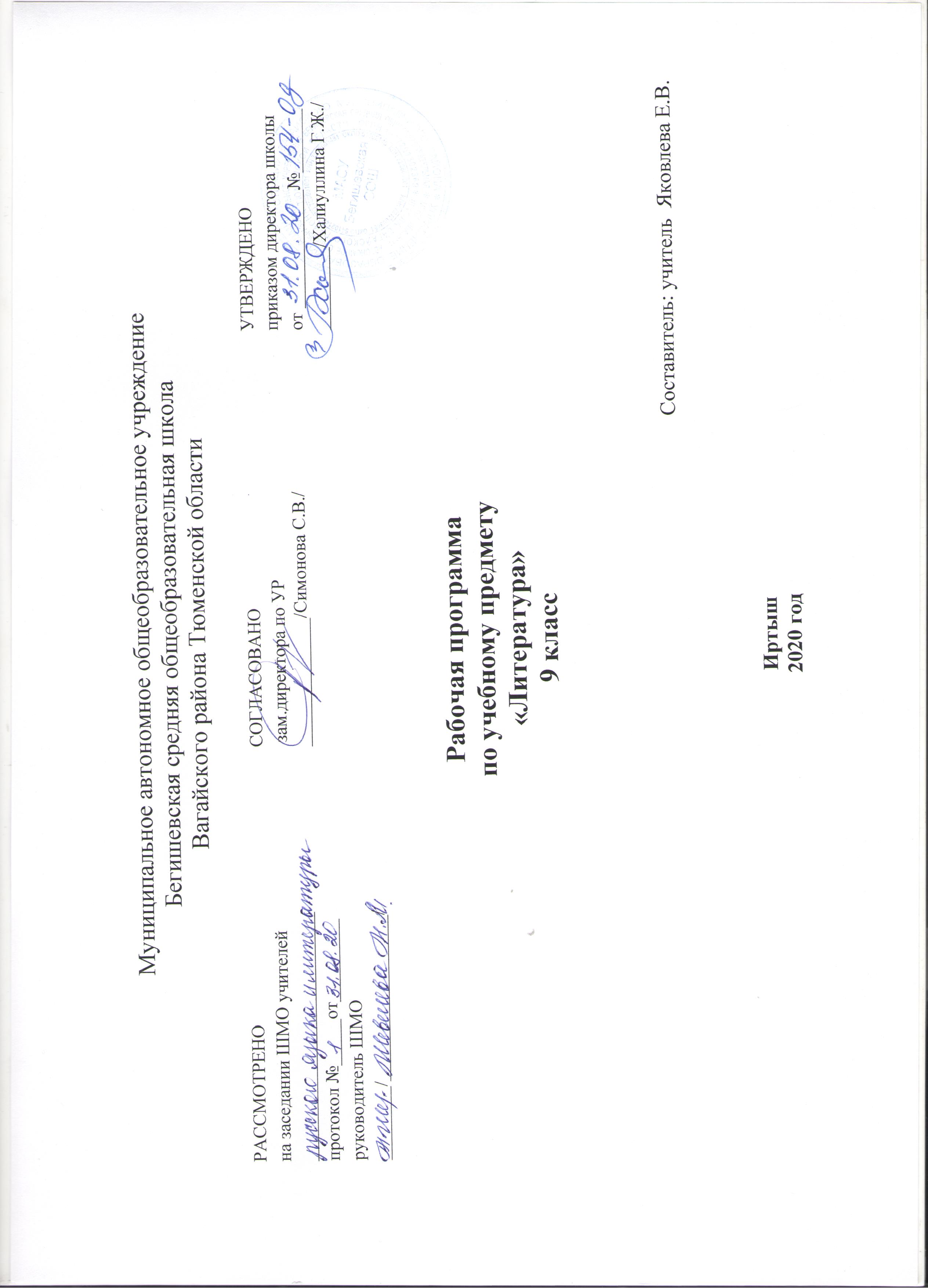 1.Планируемые результаты освоения учебного предмета «Литература» 9 классЛичностные результаты освоения:1)  воспитание российской гражданской идентичности: патриотизма, уважения к Отечеству, прошлое и настоящее многонационального народа России; осознание своей этнической принадлежности, знание истории, языка, культуры своего народа, своего края, основ культурного наследия народов России и человечества; усвоение гуманистических, демократических и традиционных ценностей многонационального российского общества; воспитание чувства ответственности и долга перед Родиной;2) формирование ответственного отношения к учению, готовности и способности обучающихся к саморазвитию и самообразованию на основе мотивации к обучению и познанию,  осознанному выбору и построению дальнейшей индивидуальной траектории образования на базе ориентировки в мире профессий и профессиональных предпочтений, с учётом устойчивых познавательных интересов, а также на основе формирования уважительного отношения к труду, развития опыта участия в социально значимом труде;3) формирование целостного мировоззрения, соответствующего современному уровню развития науки и общественной практики, учитывающего социальное, культурное, языковое, духовное многообразие современного мира;4) формирование осознанного, уважительного и доброжелательного отношения к другому человеку, его мнению, мировоззрению, культуре, языку, вере, гражданской позиции, к истории, культуре, религии, традициям, языкам, ценностям народов России и народов мира; готовности и способности вести диалог с другими людьми и достигать в нём взаимопонимания;5) освоение социальных норм, правил поведения, ролей и форм социальной жизни в группах и сообществах, включая взрослые и социальные сообщества; участие в школьном самоуправлении и  общественной жизни в пределах возрастных компетенций с учётом региональных, этнокультурных, социальных и экономических особенностей;6) развитие морального сознания и компетентности в решении моральных проблем на основе личностного выбора, формирование нравственных чувств и нравственного поведения, осознанного и ответственного отношения к собственным поступкам;7) формирование коммуникативной компетентности в общении и  сотрудничестве со сверстниками, детьми старшего и младшего возраста, взрослыми в процессе образовательной, общественно полезной, учебно-исследовательской, творческой и других видов деятельности;8) формирование ценности  здорового и безопасного образа жизни; усвоение правил индивидуального и коллективного безопасного поведения в чрезвычайных ситуациях, угрожающих жизни и здоровью людей, правил поведения на транспорте и на дорогах;9) формирование основ экологической культуры соответствующей современному уровню экологического мышления, развитие опыта экологически ориентированной рефлексивно-оценочной и практической  деятельности в жизненных ситуациях;10) осознание значения семьи в жизни человека и общества, принятие ценности семейной жизни, уважительное и заботливое отношение к членам своей семьи;11) развитие эстетического сознания через освоение художественного наследия народов России и мира,  творческой деятельности эстетического характера.Метапредметные результаты освоения:1)  умение самостоятельно определять цели своего обучения, ставить и формулировать для себя новые задачи в учёбе и познавательной деятельности, развивать мотивы и интересы своей познавательной деятельности;2) умение самостоятельно планировать пути  достижения целей,  в том числе альтернативные,  осознанно выбирать  наиболее эффективные способы решения учебных и познавательных задач;3) умение соотносить свои действия с планируемыми результатами, осуществлять контроль своей деятельности в процессе достижения результата, определять способы  действий в рамках предложенных условий и требований, корректировать свои действия в соответствии с изменяющейся ситуацией;4) умение оценивать правильность выполнения учебной задачи,  собственные возможности её решения;5) владение основами самоконтроля, самооценки, принятия решений и осуществления осознанного выбора в учебной и познавательной деятельности;6) умение  определять понятия, создавать обобщения, устанавливать аналогии, классифицировать,   самостоятельно выбирать основания и критерии для классификации, устанавливать причинно-следственные связи, строить  логическое рассуждение, умозаключение (индуктивное, дедуктивное  и по аналогии) и делать выводы;7) умение создавать, применять и преобразовывать знаки и символы, модели и схемы для решения учебных и познавательных задач;8) смысловое чтение;9) умение организовывать  учебное сотрудничество и совместную деятельность с учителем и сверстниками;   работать индивидуально и в группе: находить общее решение и разрешать конфликты на основе согласования позиций и учёта интересов;  формулировать, аргументировать и отстаивать своё мнение;10) умение осознанно использовать речевые средства в соответствии с задачей коммуникации для выражения своих чувств, мыслей и потребностей; планирования и регуляции своей деятельности;  владение устной и письменной речью, монологической контекстной речью;11) формирование и развитие компетентности в области использования информационно-коммуникационных технологий (далее ИКТ– компетенции);12) формирование и развитие экологического мышления, умение применять его в познавательной, коммуникативной, социальной практике и профессиональной ориентации.Предметные результаты освоения:1) осознание значимости чтения и изучения литературы для своего дальнейшего развития; формирование потребности в систематическом чтении как средстве познания мира и себя в этом мире, гармонизации отношений человека и общества, многоаспектного диалога;2) понимание литературы как одной из основных национально-культурных ценностей народа, как особого способа познания жизни;3) обеспечение культурной самоидентификации, осознание коммуникативно-эстетических возможностей русского языка на основе изучения выдающихся произведений российской и мировой культуры;4) воспитание квалифицированного читателя со сформированным эстетическим вкусом, способного аргументировать свое мнение и оформлять его словесно в устных и письменных высказываниях разных жанров, создавать развернутые высказывания аналитического и интерпретирующего характера, участвовать в обсуждении прочитанного, сознательно планировать свое досуговое чтение;5) развитие способности понимать литературные художественные произведения, отражающие разные этнокультурные традиции;6) овладение процедурами смыслового и эстетического анализа текста на основе понимания принципиальных отличий литературного художественного текста от научного, делового, публицистического и т.п., формирование умений воспринимать, анализировать, критически оценивать и интерпретировать прочитанное, осознавать художественную картину жизни, отраженную в литературном произведении, на уровне не только эмоционального восприятия, но и интеллектуального осмысления.(п. 11.1 в ред. Приказа Минобрнауки России от 31.12.2015 N 1577)Содержание учебного предмета «Литература» 9 классВведение (1 ч.)Литература и ее роль в духовной жизни человека.Шедевры родной литературы. Формирование потребности общения с искусством, возникновение и развитие творческой читательской самостоятельности.Теория литературы. Литература как искусство слова (углубление представлений).Знать основные признаки понятий: художественный образ и художественная литература. Литературный характер, литературный тип. Уметь конспектировать статью учебника и лекцию учителя. ИЗ ДРЕВНЕРУССКОЙ  ЛИТЕРАТУРЫ (3 ч.)Беседа о древнерусской литературе. Самобытный характер древнерусской литературы. Богатство и разнообразие жанров.«Слово о полку Игореве». История открытия памятника, проблема авторства. Художественные особенности произведения. Значение «Слова...» для русской литературы последующих веков.Теория литературы. Слово как жанр древнерусской литературы.Знать характерные особенности эпохи, отраженные в изученном произведении; сюжет, особенности композиции и системы образов; типическое значение характеров главных действующих лиц; жанровые особенности. Уметь анализировать произведение с учетом его идейно-художественного своеобразия.ИЗ  ЛИТЕРАТУРЫ  XVIII   ВЕКА (8 ч.)Характеристика русской литературы XVIII века. Гражданский пафос русского классицизма.Михаил Васильевич Ломоносов. Жизнь и творчество. Ученый, поэт, реформатор русского литературного языка и стиха. «Вечернее размышление о Божием величестве при случае великого северного сияния», «Ода на день восшествия на Всероссийский престол ея Величества государыни Императрицы Елисаветы Петровны 1747 года». Прославление Родины, мира, науки и просвещения в произведениях Ломоносова.Теория литературы. Ода как жанр лирической поэзии.Гавриил Романович Державин. Жизнь и творчество. (Обзор.)«Властителям и судиям». Тема несправедливости сильных мира сего. «Высокий» слог и ораторские, декламационные интонации.«Памятник». Традиции Горация. Мысль о бессмертии поэта. «Забавный русский слог» Державина и его особенности. Оценка в стихотворении собственного поэтического новаторства.Александр Николаевич Радищев. Слово о писателе. «Путешествие   из   Петербурга   в   Москву».    (Обзор.) Широкое изображение российской действительности. Критика крепостничества. Автор и путешественник. Особенности повествования. Жанр путешествия и его содержательное наполнение. Черты сентиментализма в произведении. Теория   литературы. Жанр путешествия.Николай Михайлович Карамзин. Слово о писателе.Повесть «Бедная Лиза», стихотворение «Осень». Сентиментализм. Утверждение общечеловеческих ценностей в повести «Бедная Лиза». Главные герои повести. Внимание писателя к внутреннему миру героини. Новые черты русской литературы.Теория литературы. Сентиментализм (начальные представления).           Знать наиболее важные сведения о литературных направлениях; основные этапы жизненного и творческого пути писателей; тексты изучаемых произведений; сюжет, особенности композиции и системы образов изученных произведений; типическое значение характеров главных действующих лиц; жанровые особенности изученных произведений; оценку изученных произведений в литературно-критических статьях.Уметь анализировать произведение с учетом его идейно-художественного своеобразия; определять принадлежность произведения к одному из литературных родов; выявлять основные проблемы; определять идейно-художественную роль в произведении элементов сюжета, композиции, системы образов, изобразительно-выразительных средств языка; выявлять роль героя в раскрытии идейного содержания произведения и авторскую оценку героя; обосновывать свое мнение о произведении и героях; выразительно читать отрывки произведений; решать тестовые задания.ИЗ   РУССКОЙ  ЛИТЕРАТУРЫ  XIX  ВЕКА (54 ч.)Беседа об авторах и произведениях, определивших лицо литературы XIX века. Поэзия, проза, драматургия XIX века в русской критике, публицистике, мемуарной литературе.Василий Андреевич Жуковский. Жизнь и творчество. (Обзор.)«Море». Романтический образ моря.«Невыразимое». Границы выразимого. Возможности поэтического языка и трудности, встающие на пути поэта. Отношение романтика к слову.«Светлана». Жанр баллады в творчестве Жуковского: сюжетность, фантастика, фольклорное начало, атмосфера тайны и символика сна, пугающий пейзаж, роковые предсказания и приметы, утренние и вечерние сумерки как граница ночи и дня, мотивы дороги и смерти. Баллада «Светлана» — пример преображения традиционной фантастической баллады. Нравственный мир героини как средоточие народного духа и христианской веры. Светлана — пленительный образ русской девушки, сохранившей веру в Бога и не поддавшейся губительным чарам.Теория литературы. Баллада (развитие представлений).Александр Сергеевич Грибоедов. Жизнь и творчество. (Обзор.)«Горе от ума». Обзор содержания. Картина нравов, галерея живых типов и острая сатира. Общечеловеческое звучание образов персонажей. Меткий афористический язык. Особенности композиции комедии. Критика о комедии (И. А. Гончаров. «Мильон терзаний»). Преодоление канонов классицизма в комедии.Александр Сергеевич Пушкин. Жизнь и творчество. (Обзор.)Стихотворения «Деревня», «К Чаадаеву», «К морю», «Пророк», «Анчар», «На холмах Грузии лежит ночная мгла...», «Я вас любил: любовь еще, быть может...», «Я памятник себе воздвиг нерукотворный...».Одухотворенность, чистота, чувство любви. Дружба и друзья в лирике Пушкина. Раздумья о смысле жизни, о поэзии...Поэма «Цыганы». Герои поэмы. Мир европейский, цивилизованный и мир «естественный» — противоречие, невозможность гармонии. Индивидуалистический характер Алеко. Романтический колорит поэмы.«Евгений Онегин». Обзор содержания. «Евгений Онегин» — роман в стихах. Творческая история. Образы главных героев. Основная сюжетная линия и лирические отступления.Онегинская строфа. Структура текста. Россия в романе. Герои романа. Татьяна — нравственный идеал Пушкина. Типическое и индивидуальное в судьбах Ленского и Онегина. Автор как идейно-композиционный и лирический центр романа. Пушкинский роман в зеркале критики (прижизненная критика — В. Г. Белинский, Д. И. Писарев; «органическая» критика — А. А. Григорьев; «почвенники» — Ф. М. Достоевский; философская критика начала XX века; писательские оценки).«Моцарт и Сальери». Проблема «гения и злодейства». Трагедийное начало «Моцарта и Сальери». Два типа мировосприятия, олицетворенные в двух персонажах пьесы. Отражение их нравственных позиций в сфере творчества.Теория литературы. Роман в стихах (начальные представления). Реализм (развитие понятия). Трагедия как жанр драмы (развитие понятия).Михаил Юрьевич Лермонтов. Жизнь и творчество. (Обзор.)«Герой нашего времени». Обзор содержания. «Герой нашего времени» — первый психологический роман в русской литературе, роман о незаурядной личности. Главные и второстепенные герои.Особенности композиции. Печорин — «самый любопытный предмет своих наблюдений» (В. Г. Белинский).Печорин и Максим Максимыч. Печорин и доктор Вернер. Печорин и Грушницкий. Печорин и Вера. Печорин и Мери. Печорин и «ундина». Повесть «Фаталист» и ее философско-композиционное значение. Споры о романтизме и реализме романа. Поэзия Лермонтова и «Герой нашего времени» в критике В. Г. Белинского.Основные мотивы лирики. «Смерть Поэта», «Парус», «И скучно и грустно», «Дума», «Поэт», «Родина», «Пророк», «Нет, не тебя так пылко я люблю...». Пафос вольности, чувство одиночества, тема любви, поэта и поэзии.Теория литературы. Понятие о романтизме (закрепление понятия). Психологизм художественной литературы (начальные представления). Психологический роман (начальные представления).Николай Васильевич Гоголь. Жизнь и творчество. (Обзор)«Мертвые души» — история создания. Смысл названия поэмы. Система образов. Мертвые и живые души. Чичиков — «приобретатель», новый герой эпохи.Поэма о величии России. Первоначальный замысел и идея Гоголя. Соотношение с «Божественной комедией» Данте, с плутовским романом, романом-путешествием. Жанровое своеобразие произведения. Причины незавершенности поэмы. Чичиков как антигерой. Эволюция Чичикова и Плюшкина в замысле поэмы. Эволюция образа автора — от сатирика к пророку и проповеднику. Поэма в оценках Белинского. Ответ Гоголя на критику Белинского.Теория литературы. Понятие о герое и антигерое. Понятие о литературном типе. Понятие о комическом и его видах: сатире, юморе, иронии, сарказме. Характер комического изображения в соответствии с тоном речи: обличительный пафос, сатирический или саркастический смех, ироническая насмешка, издевка, беззлобное комикование, дружеский смех (развитие представлений).Александр  Николаевич Островский.  Слово о писателе.«Бедность не порок». Патриархальный мир в пьесе и угроза его распада. Любовь в патриархальном мире. Любовь Гордеевна   и   приказчик   Митя   —   положительные   герои пьесы. Особенности сюжета. Победа любви — воскрешение патриархальности, воплощение истины, благодати, красоты. Теория  литературы. Комедия как жанр драматургии (развитие понятия).Федор Михайлович Достоевский. Слово о писателе.«Белые ночи». Тип «петербургского мечтателя» — жадного к жизни и одновременно нежного, доброго, несчастного, склонного к несбыточным фантазиям. Роль истории Настеньки в романе. Содержание и смысл «сентиментальности» в понимании Достоевского.Теория   литературы. Повесть (развитие понятия).Лев Николаевич Толстой. Слово о писателе.«Юность». Обзор содержания автобиографической трилогии. Формирование личности юного героя повести, его стремление к нравственному обновлению. Духовный конфликт героя с окружающей его средой и собственными недостатками: самолюбованием, тщеславием, скептицизмом. Возрождение веры в победу добра, в возможность счастья. Особенности поэтики Л. Толстого: психологизм («диалектика души»), чистота нравственного чувства, внутренний монолог как форма раскрытия психологии героя.Антон Павлович Чехов. Слово о писателе.«Тоска», «Смерть чиновника». Истинные и ложные ценности героев рассказа.«Смерть чиновника». Эволюция образа маленького человека в русской литературе XIX века. Чеховское отношение к маленькому человеку. Боль и негодование автора. «Тоска». Тема одиночества человека в многолюдном городе.Теория литературы. Развитие представлений о жанровых особенностях рассказа. Из поэзии XIX векаБеседы о Н. А. Некрасове, Ф. И. Тютчеве, А. А. Фете и других поэтах (по выбору учителя и учащихся). Многообразие талантов. Эмоциональное богатство русской поэзии. Обзор с включением ряда произведений.Теория литературы. Развитие представлений о видах (жанрах) лирических произведений.           Знать наиболее важные сведения о литературных направлениях; основные этапы жизненного и творческого пути писателей; тексты изучаемых произведений; сюжет, особенности композиции и системы образов изученных произведений; типическое значение характеров главных действующих лиц; жанровые особенности изученных произведений; оценку изученных произведений в литературно-критических статьях.Уметь анализировать произведение с учетом его идейно-художественного своеобразия; определять принадлежность произведения к одному из литературных родов; выявлять основные проблемы; определять идейно-художественную роль в произведении элементов сюжета, композиции, системы образов, изобразительно-выразительных средств языка; выявлять роль героя в раскрытии идейного содержания произведения и авторскую оценку героя; обосновывать свое мнение о произведении и героях; выразительно читать отрывки произведений; создавать устные и письменные сочинения-рассуждения проблемного характера по изучаемому произведению; составлять индивидуальную, сравнительную, групповую характеристики героев произведения; составлять конспект и план литературно-критической статьи; готовить доклад или реферат на литературную тему; писать рецензию на самостоятельно прочитанное произведение; решать тестовые задания.ИЗ   РУССКОЙ  ЛИТЕРАТУРЫ  XX  ВЕКА (25 ч.)Богатство и разнообразие жанров и направлений русской литературы XX века.Из  русской  прозы   XX векаБеседа о разнообразии видов и жанров прозаических произведений XX века, о ведущих прозаиках России.Иван Алексеевич Бунин. Слово о писателе.Рассказ «Темные аллеи». Печальная история любви людей из разных социальных слоев. «Поэзия» и «проза» русской усадьбы. Лиризм повествования.Михаил Афанасьевич Булгаков.  Слово о писателе.Повесть «Собачье сердце». История создания и судьба повести. Смысл названия. Система образов произведения. Умственная, нравственная, духовная недоразвитость — основа живучести «шариковщины», «швондерства». Поэтика Булгакова-сатирика. Прием гротеска в повести.Теория литературы. Художественная условность, фантастика, сатира (развитие понятий).Михаил Александрович Шолохов.  Слово о писателе.Рассказ «Судьба человека». Смысл названия рассказа. Судьба Родины и судьба человека. Композиция рассказа. Образ Андрея Соколова, простого человека, воина и труженика. Автор и рассказчик в произведении. Сказовая манера повествования. Значение картины весенней природы для раскрытия идеи рассказа. Широта типизации.Теория литературы. Реализм в художественной литературе. Реалистическая типизация (углубление понятия).Александр Исаевич Солженицын.  Слово о писателе. Рассказ «Матренин двор». Образ праведницы. Трагизм судьбы героини. Жизненная основа притчи.Теория   литературы. Притча (углубление понятия).Из русской  поэзии XX векаОбщий обзор и изучение одной из монографических тем (по выбору учителя). Поэзия Серебряного века. Многообразие направлений, жанров, видов лирической поэзии. Вершинные явления русской поэзии XX века.Штрихи  к портретамАлександр Александрович Блок. Слово о поэте.«Ветер принес издалека...», «Заклятие огнем и мраком», «Как тяжело ходить среди людей...», «О доблестях, о подвигах, о славе...». Высокие идеалы и предчувствие перемен. Трагедия поэта в «страшном мире». Глубокое, проникновенное чувство Родины. Своеобразие лирических интонаций Блока. Образы и ритмы поэта.Сергей Александрович Есенин. Слово о поэте.«Вот уж вечер...», «Той ты, Русь моя родная...», «Край ты мой заброшенный...», «Разбуди меня завтра рано...», «Отговорила роща золотая...». Тема любви в лирике поэта. Народно-песенная основа произведений поэта. Сквозные образы в лирике Есенина. Тема России — главная в есенинской поэзии.Владимир Владимирович Маяковский. Слово о поэте.«Послушайте!» и другие стихотворения по выбору учителя и учащихся. Новаторство Маяковского-поэта. Своеобразие стиха, ритма, словотворчества. Маяковский о труде поэта.Марина Ивановна Цветаева. Слово о поэте. «Идешь,   на  меня  похожий...»,   «Бабушке»,   «Мне  нравится,  что вы больны не мной...»,  «С большою нежностью — потому...», «Откуда такая нежность?..», «Стихи о Москве». Стихотворения о поэзии, о любви. Особенности поэтики Цветаевой. Традиции и новаторство в творческих поисках поэта.Николай Алексеевич Заболоцкий. Слово о поэте.«Я не ищу гармонии в природе...», «Где-то в поле возле Магадана...», «Можжевеловый куст». Стихотворения о человеке и природе. Философская глубина обобщений поэта-мыслителя.Анна Андреевна Ахматова.  Слово о поэте.Стихотворные произведения из книг «Четки», «Белая стая», «Вечер», «Подорожник», «АИИО И0М1Ш», «Тростник», «Бег времени». Трагические интонации в любовной лирике Ахматовой. Стихотворения о любви, о поэте и поэзии. Особенности поэтики ахматовских стихотворений.Борис Леонидович Пастернак.  Слово о поэте.«Красавица моя, вся стать...», «Перемена», «Весна в лесу», «Любить иных тяжелый крест...». Философская глубина лирики Б. Пастернака. Одухотворенная предметность пастернаковской поэзии. Приобщение вечных тем к современности в стихах о природе и любви.Александр Трифонович Твардовский. Слово о поэте.«Урожай», «Родное», «Весенние строчки», «Матери», «Страна Муравия» (отрывки из поэмы). Стихотворения о Родине, о природе. Интонация и стиль стихотворений.Теория литературы. Силлаботоническая и тоническая системы стихосложения. Виды рифм. Способы рифмовки (углубление представлений).Песни  и  романсы на стихи  поэтов XIX—XX вековН. Языков. «Пловец» («Нелюдимо наше море...»); В. Соллогуб. «Серенада» («Закинув плащ, с гитарой под рукой...»); Н. Некрасов. «Тройка» («Что ты жадно глядишь на дорогу...»); А. Вертинский. «Доченьки»; Н. Заболоцкий. «В этой роще березовой...». Романсы и песни как синтетический жанр, посредством словесного и музыкального искусства выражающий переживания, мысли, настроения человека.          Знать наиболее важные сведения о литературных направлениях; основные этапы жизненного и творческого пути писателей; тексты изучаемых произведений; сюжет, особенности композиции и системы образов изученных произведений; типическое значение характеров главных действующих лиц; жанровые особенности изученных произведений; оценку изученных произведений в литературно-критических статьях.Уметь анализировать произведение с учетом его идейно-художественного своеобразия; определять принадлежность произведения к одному из литературных родов; выявлять основные проблемы; определять идейно-художественную роль в произведении элементов сюжета, композиции, системы образов, изобразительно-выразительных средств языка; выявлять роль героя в раскрытии идейного содержания произведения и авторскую оценку героя; обосновывать свое мнение о произведении и героях; выразительно читать отрывки произведений; создавать устные и письменные сочинения-рассуждения проблемного характера по изучаемому произведению; составлять индивидуальную, сравнительную, групповую характеристики героев произведения; составлять конспект и план литературно-критической статьи; готовить доклад или реферат на литературную тему; писать рецензию на самостоятельно прочитанное произведение; решать тестовые заданияИЗ  ЗАРУБЕЖНОЙ  ЛИТЕРАТУРЫ (8 ч.)Античная лирикаУильям Шекспир. Краткие сведения о жизни и творчестве Шекспира. Характеристики гуманизма эпохи Возрождения.«Гамлет» (обзор с чтением отдельных сцен по выбору учителя, например: монологи Гамлета из сцены пятой  (1-й акт), сцены первой (3-й акт),  сцены четвертой (4-й акт). «Гамлет» — «пьеса на все века» (А. Аникст). Общечеловеческое значение героев Шекспира. Образ Гамлета, гуманиста эпохи Возрождения. Одиночество Гамлета в его конфликте с реальным миром «расшатавшегося века». Трагизм любви Гамлета и Офелии. Философская глубина трагедии «Гамлет». Гамлет как вечный образ мировой литературы. Шекспир и русская литература.Теория литературы. Трагедия как драматический жанр (углубление понятия).Теория литературы. Философско-драматическая поэма.         Знать характерные особенности эпохи, отраженные в изученном произведении; сюжет, особенности композиции и системы образов; типическое значение характеров главных действующих лиц; жанровые особенности.          Уметь анализировать произведение с учетом его идейно-художественного своеобразияЗаключительные уроки (3 ч.)Тематическое планирование учебного предмета  «Литература» 9 класс.№ п/пНаименование разделов и темКоличество часов№ п/пНаименование разделов и темКоличество часов       1.Раздел 1. Введение (1 ч.)Литература как искусство слова и ее роль в духовной жизни человека. 1      2.Раздел 2. Древнерусская литература (3 ч.)Самобытный характер древнерусской литературы. «Слово о полку Игореве» - величайший памятник древнерусской литературы.13. Русская история в «Слове…»14.Р.Р.Художественные особенности «Слова…». Подготовка к домашнему сочинению.15.Раздел 3. Литература XVIII века (8 ч.)Классицизм в русском и мировом искусстве. 16.М.В.Ломоносов – поэт, ученый, гражданин. Ода «Вечернее размышление…». 17Прославление Родины, науки и просвещения в произведениях М.В.Ломоносова.18Тема поэта и поэзии в лирике Державина.19. Вн..чт.Изображение российской действительности, «страданий человечества» в «Путешествии из Петербурга в Москву»110.Сентиментализм. Повесть Н.М.Карамзина «Бедная Лиза» - начало русской прозы. 111.«Бедная Лиза» Н.М. Карамзина как образец русского сентиментализма.112.Р.Р.Подготовка к сочинению «Литература XVIII века в восприятии современного читателя» (на примере одного-двух произведений).113.Раздел 4. Общая характеристика русской и мировой литературы XIX века (54 ч.) Понятие о романтизме и реализме. Романтическая лирика начала века (К.Н.Батюшков, Н.М.Языков, Е.А.Баратынский, К.Ф.Рылеев, Д.В.Давыдов, П.А.Вяземский).114.Романтическая лирика начала XIX века. «Его стихов пленительная сладость…» В.А.Жуковский. 115.Нравственный мир героини баллады В.А.Жуковского «Светлана». 116.А.С.Грибоедов: личность и судьба драматурга.117.Знакомство  с  героями  комедии   «Горе  от  ума».Анализ  первого  действия.118.Фамусовская Москва в комедии «Горе от ума». Анализ второго действия.119.Проблема ума и безумия в комедии А.С. Грибоедова «Горе от ума». Анализ третьего и четвертого действий.120.Язык комедии А.С.Грибоедова «Горе от ума». 121.Комедия «Горе от ума» в оценке критики. Подготовка к домашнему сочинению по комедии «Горе от ума».122.А.С.Пушкин: жизнь и творчество. Дружба и друзья в творчестве А.С.Пушкина123.Лирика петербургского периода. Проблема свободы, служения Родине в лирике Пушкина. 124.Любовь как гармония душ в любовной лирике А.С.Пушкина. 125.Тема поэта и поэзии в лирике А.С.Пушкина.                126.Раздумья о смысле жизни, о поэзии. «Бесы». Обучение анализу одного стихотворения.127.Контрольная работа по романтической лирике начала XIX века, лирике А.С.Пушкина.128.Вн.чт. А.С.Пушкин. «Цыганы» как романтическая поэма. Герои поэмы. Противоречие двух миров: цивилизованного и естественного. Индивидуалистический характер Алеко129.«Даль свободного романа» (История создания романа А.С.Пушкина «Евгений Онегин»). Комментированное чтение 1 главы.130.«Они сошлись. Вода и камень…» ( Онегин и Ленский).131.«Татьяна, милая Татьяна!» Татьяна Ларина – нравственный идеал Пушкина. Татьяна и Ольга.132-33«А счастье было так возможно…» Эволюция взаимоотношений Татьяны и Онегина.234.«Там некогда гулял и я…» Автор как идейно-композиционный центр романа.135. «Евгений Онегин» как энциклопедия русской жизни. 136.Р.Р.«Здесь его чувства, понятия, идеалы…» Пушкинский роман в зеркале критики. Подготовка к сочинению по роману А.Пушкина «Евгений Онегин».137.Вн.чт. Проблема «гения и злодейства» в трагедии А.С.Пушкина «Моцарт и Сальери».138.Мотив вольности и одиночества в лирике М.Ю.Лермонтова («Нет, я не Байрон, я другой…», «Молитва», «Парус», «И скучно и грустно»).139.Образ поэта-пророка в лирике поэта. «Смерть поэта», «Пророк», «Я жить хочу…»140. Эпоха безвременья в лирике М.Ю.Лермонтова («Дума», Предсказание», «Родина»). 141.«Герой нашего времени» - первый психологический роман в русской литературе.142.Загадки образа Печорина в главах «Бэла» и «Максим Максимыч».143.«Журнал Печорина» как средство самораскрытия его характера. 144-45Печорин в системе мужских образов романа. Дружба в жизни Печорина246-47Печорин в системе женских образов романа. Любовь в жизни Печорина248«Душа Печорина не каменистая почва…»149.Споры о романтизме и реализме романа «Герой нашего времени». 150.Контрольная работа по творчеству М.Ю.Лермонтова.151.«Хочется… показать хотя с одного боку всю Русь…» Слово о Н.В.Гоголе. Замысел «Мертвых душ».152.«Эти ничтожные люди». Образы помещиков в «Мертвых душах»153.«Мертвая жизнь». Образ города в поэме «Мертвые души».154-55Пороки чиновничества256-57Чичиков как новый герой эпохи и как антигерой. 258.«Мертвые души» - поэма о величии России. Мертвые и живые души. 159.Р.Р.Поэма в оценке критики. Подготовка к сочинению160.Вн.чт.Патриархальный мир   и угроза его распада в пьесе А.Н.Островского «Бедность не порок».161.Ф.М.Достоевский. Тип петербургского мечтателя в повести «Белые ночи». 162.Роль истории Настеньки в повести «Белые ночи».163.Формирование личности героя повести, его духовный конфликт с окружающей средой в повести Л.Н.Толстого «Юность». 164.Эволюция образа главного героя в рассказе А.П.Чехова «Смерть чиновника».165.Тема одиночества человека в мире в рассказе А.П.Чехова «Тоска». 166.Р.Р.Подготовка к сочинению-ответу на проблемный вопрос «В чем особенности изображения внутреннего мира героев русской литературы XIX века»167.Русская литература XX века (25 ч.) Разнообразие жанров и направлений. История любви Надежды и Николая Алексеевича в рассказе И.А.Бунина «Темные аллеи».168.Поэзия и проза русской усадьбы в рассказе «Темные аллеи».169.Русская поэзия Серебряного века. Высокие идеалы и предчувствие перемен в лирике А.А.Блока.170.Тема Родины в лирике С.А.Есенина. 171.Размышления о жизни, любви, природе, предназначении человека в лирике С.Есенина. 172.Слово о поэте. В.Маяковский. 173.Слово о поэте. В.Маяковский. «Послушайте», «А вы могли бы?», «Люблю». Своеобразие стиха. Словотворчество174-75М.А.Булгаков «Собачье сердце» как социально-философская сатира на современное общество276.Поэтика повести, гуманистическая позиция автора. Художественная условность, фантастика, сатира, гротеск и их художественная роль в повести177.М.И.Цветаева. Слово о поэте. Слово о поэзии, любви и жизни. Особенности поэзии Цветаевой178.Особенности поэзии А.А.Ахматовой.179.Тема гармонии человека с природой, любви и смерти в лирике Н.А.Заболоцкого.180-81Судьба человека и судьба Родины в рассказе М.А.Шолохова.282. Автор и рассказчик в рассказе «Судьба человека».183.Вечность и современность в стихах Б.Л.Пастернака о любви и природе.184Раздумья о Родине в лирике А.Т.Твардовского.185-86Вн. чт. «А зори здесь тихие» или В.В.Быков. «Сотников», «Обелиск».287.Картины послевоенной деревни в рассказе А.И.Солженицына «Матренин двор».188.Образ праведницы в рассказе «Матренин двор». 189.Вн. чт. Рассказы Ф.Абрамова («Пелагея», «Алька») или повесть В.Г.Распутина «Женский разговор».190.Песни и романсы на стихи русских поэтов XIX-XX веков191.Зачетное занятие по русской лирике XX века192.Раздел 5. Зарубежная литература (8 ч.)Чувства и разум в любовной лирике Катулла.193. «Божественная комедия» Данте Алигьери.194.Гуманизм эпохи Возрождения. Одиночество Гамлета в его конфликте с реальным миром в трагедии У.Шекспира.195-96Трагизм любви Гамлета и Офелии. 297.Трагедия И.В.Гете «Фауст».198.Поиски справедливости и смысла жизни в философской трагедии И.В.Гете «Фауст».199Трагизм любви Фауста и Гретхен. 1100-101.Раздел 6. Заключительные уроки (3 ч.)Выявление уровня литературного развития учащихся.2102.Подведение итогов года. Литература для чтения летом.1Итого:102 ч.